MathParents:  Here is a website that generates just about any math worksheet that you would like:https://www.math-drills.com/Under “Menu” you can choose what you wish to create.  It would be great if the students could practice their basic multiplication facts!I have put some on our ‘Teams’. You will find them under ‘files’.__________________________________https://mathsframe.co.uk/en/resources/resource/573Have fun with multiplication, addition, subtracting and rounding with this gem!  Birds vs. Robots!__________________________________Here is a link to a multiplication video that you can watch:https://www.youtube.com/watch?v=7-ryWoZ1UoI__________________________________* Math work:Look under ‘Files’ on our Teams page.  Select one multiplication sheet and complete it.* Email me your answers.Home LearningHello folks,Each day you will find your work here on my teacher site.  If work is to be returned, please email it to: jeffrey.creamer@nbed.nb.ca Miss you kiddos!  See you on Teams at 10:00!M. Creamer            Try this:     This is from Conner.  Thanks Conner!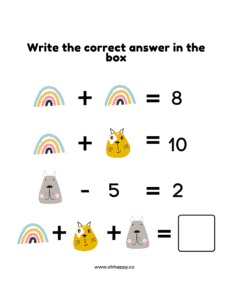 Conner a $300, et Jack a $200. Combien ont-ils en tout?MathParents:  Here is a website that generates just about any math worksheet that you would like:https://www.math-drills.com/Under “Menu” you can choose what you wish to create.  It would be great if the students could practice their basic multiplication facts!I have put some on our ‘Teams’. You will find them under ‘files’.__________________________________https://mathsframe.co.uk/en/resources/resource/573Have fun with multiplication, addition, subtracting and rounding with this gem!  Birds vs. Robots!__________________________________Here is a link to a multiplication video that you can watch:https://www.youtube.com/watch?v=7-ryWoZ1UoI__________________________________* Math work:Look under ‘Files’ on our Teams page.  Select one multiplication sheet and complete it.* Email me your answers.            Try this:     This is from Conner.  Thanks Conner!Conner a $300, et Jack a $200. Combien ont-ils en tout?MathParents:  Here is a website that generates just about any math worksheet that you would like:https://www.math-drills.com/Under “Menu” you can choose what you wish to create.  It would be great if the students could practice their basic multiplication facts!I have put some on our ‘Teams’. You will find them under ‘files’.__________________________________https://mathsframe.co.uk/en/resources/resource/573Have fun with multiplication, addition, subtracting and rounding with this gem!  Birds vs. Robots!__________________________________Here is a link to a multiplication video that you can watch:https://www.youtube.com/watch?v=7-ryWoZ1UoI__________________________________* Math work:Look under ‘Files’ on our Teams page.  Select one multiplication sheet and complete it.* Email me your answers.* Copy and complete each question.  Remember that you can break one of the numbers apart and put it back together after you multiply.  Show me your work:   16          14          13         17  x 4         x 5         x 7        x 6* Email these back to me.Yesterday’s answers (In red):* Copy and complete each question.  Remember that you can break one of the numbers apart and put it back together after you multiply.  Show me your work:   16          14          13         17  x 4         x 5         x 7        x 6* Email these back to me.Yesterday’s answers (In red):* Copy and complete each question.  Remember that you can break one of the numbers apart and put it back together after you multiply.  Show me your work:   16          14          13         17  x 4         x 5         x 7        x 6* Email these back to me.Yesterday’s answers (In red):            Try this:     This is from Conner.  Thanks Conner!Conner a $300, et Jack a $200. Combien ont-ils en tout?MathParents:  Here is a website that generates just about any math worksheet that you would like:https://www.math-drills.com/Under “Menu” you can choose what you wish to create.  It would be great if the students could practice their basic multiplication facts!I have put some on our ‘Teams’. You will find them under ‘files’.__________________________________https://mathsframe.co.uk/en/resources/resource/573Have fun with multiplication, addition, subtracting and rounding with this gem!  Birds vs. Robots!__________________________________Here is a link to a multiplication video that you can watch:https://www.youtube.com/watch?v=7-ryWoZ1UoI__________________________________* Math work:Look under ‘Files’ on our Teams page.  Select one multiplication sheet and complete it.* Email me your answers.* Copy and complete each question.  Remember that you can break one of the numbers apart and put it back together after you multiply.  Show me your work:   16          14          13         17  x 4         x 5         x 7        x 6* Email these back to me.Yesterday’s answers (In red):* Copy and complete each question.  Remember that you can break one of the numbers apart and put it back together after you multiply.  Show me your work:   16          14          13         17  x 4         x 5         x 7        x 6* Email these back to me.Yesterday’s answers (In red):* Copy and complete each question.  Remember that you can break one of the numbers apart and put it back together after you multiply.  Show me your work:   16          14          13         17  x 4         x 5         x 7        x 6* Email these back to me.Yesterday’s answers (In red):M. Creamer’s Grade 4&5 FrenchNovember 9, 2021Here is a beautiful drawing of some Poppies from Payton: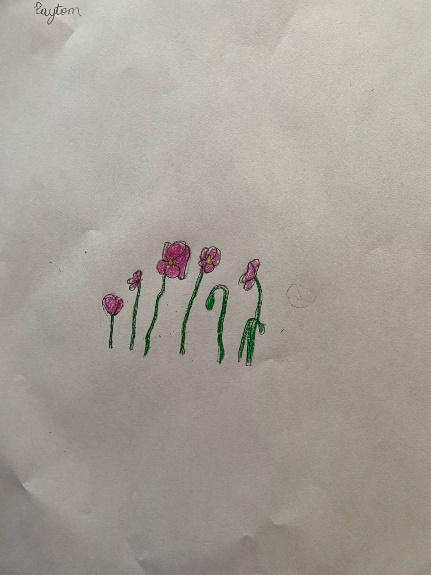 ThanksPayton!Word WorkHere are your new words for this week:donne, dort, entre, être, faire, fait, famille, fille, frère, garçonWe will discuss our new words on our Teams chat tomorrow.* Please write your words in crossword form.  Like we did many times in class.* Please write your words in your most creative font.  ‘Les beaux mots’* Choose 2 different words than you did yesterday, and try to use them in the same sentence.* To be returned via email.We are looking at ways to be and to stay healthy.  Here is a good video that explains what different items found in our foods do to help us be healthy:https://www.youtube.com/watch?v=YimuIdEZSNY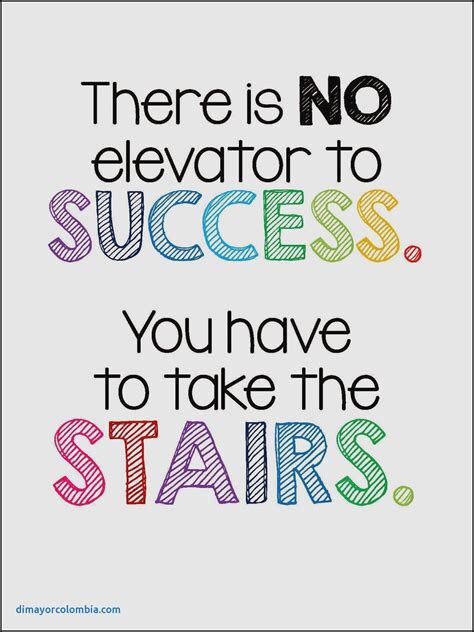 Word WorkHere are your new words for this week:donne, dort, entre, être, faire, fait, famille, fille, frère, garçonWe will discuss our new words on our Teams chat tomorrow.* Please write your words in crossword form.  Like we did many times in class.* Please write your words in your most creative font.  ‘Les beaux mots’* Choose 2 different words than you did yesterday, and try to use them in the same sentence.* To be returned via email.We are looking at ways to be and to stay healthy.  Here is a good video that explains what different items found in our foods do to help us be healthy:https://www.youtube.com/watch?v=YimuIdEZSNYReading Each DayYou will find online libraries at:Tumble Book Libraryhttps://www.tumblebooklibrary.com/The login info is:Username: nblib Password: nbschoolsDon’t forget about the ‘Je Lis’ library @:https://jelis.rkpublishing.com/Login info has been emailed to all.There are English and French selections available.  Students should read at least 20 minutes in French, and 10 Minutes in English each day.* Please record what you have read each day by writing down: the title of the books you have read; the author’s name, and a short summary of what you have read about (in French). * This can be returned via email at the end of the week.Word WorkHere are your new words for this week:donne, dort, entre, être, faire, fait, famille, fille, frère, garçonWe will discuss our new words on our Teams chat tomorrow.* Please write your words in crossword form.  Like we did many times in class.* Please write your words in your most creative font.  ‘Les beaux mots’* Choose 2 different words than you did yesterday, and try to use them in the same sentence.* To be returned via email.We are looking at ways to be and to stay healthy.  Here is a good video that explains what different items found in our foods do to help us be healthy:https://www.youtube.com/watch?v=YimuIdEZSNYWriting                      * Write to me and tell me what 3 healthy foods that you like to eat are.  Why do you like them? * To be returned via email. There is a file on our Teams site called PNG image.png.  If you open it, you will find a Remembrance Day activity that you can complete.  Warning: You need a printer to complete this easily.          ActivityDon’t forget to get outside.  Try to get 30 minutes of physical activity each day!  *Send me a picture and I will post it on my teacher site.Reading Each DayYou will find online libraries at:Tumble Book Libraryhttps://www.tumblebooklibrary.com/The login info is:Username: nblib Password: nbschoolsDon’t forget about the ‘Je Lis’ library @:https://jelis.rkpublishing.com/Login info has been emailed to all.There are English and French selections available.  Students should read at least 20 minutes in French, and 10 Minutes in English each day.* Please record what you have read each day by writing down: the title of the books you have read; the author’s name, and a short summary of what you have read about (in French). * This can be returned via email at the end of the week.Writing                      * Write to me and tell me what 3 healthy foods that you like to eat are.  Why do you like them? * To be returned via email. There is a file on our Teams site called PNG image.png.  If you open it, you will find a Remembrance Day activity that you can complete.  Warning: You need a printer to complete this easily.          ActivityDon’t forget to get outside.  Try to get 30 minutes of physical activity each day!  *Send me a picture and I will post it on my teacher site.